     MIĘDZYSZKOLNY OŚRODEK SPORTOWY KRAKÓW-WSCHÓD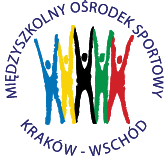 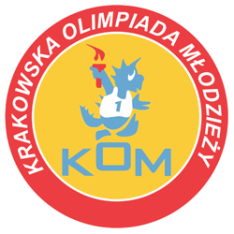 Adres: Centrum Rozwoju Com Com Zoneul. Ptaszyckiego 6 – P 09,  31 – 979 Krakówtel/fax: 12 685 58 25,   email:  biuro@kom.krakow.plwww.kom.krakow.plKraków, 26.02.2019r.KRAKOWSKA OLIMPIADA MŁODZIEŻY 2018/19 – IMSNARCIARSTWO ALPEJSKIE /18.02.2019r./ - KLASYFIKACJA DZIEWCZĄTMiejsceNazwisko i imięSzkołaRocznikCzas przejazdu1Adamowska MartaSP 158200520,6452Major MagdalenaPGA 6200520,6513Peszat AleksandraSP 114200521,1444Kolegowicz JagodaSP 1200421,5125Trzeciak ZuzannaSP 31200421,7346Miśniakiewicz MariaSP 164200521,7677Posmyk ZuzannaSP 31200421,7798Kawiorska DominikaSP 50`200521,7999Zaraska WiktoriaSP 110200321,88410Alicja CzernichowskaSP 3322,21911Róża KonarskaPG 2200322,32812Bujas AlicjaSP Pijarzy200322,35013Rosiek KarinaGM 2200322,53314Kowal MariaSP 12200322,68915Borysiewicz ZofiaSP 31200423,38716Danielak HannaMolla200423,41617Kobierzyńska ZuzannaGM 2 200323,44218Klich HannaSP 12200323,54419Pikul KatarzynaGM 72200323,81720Pawłowicz AnnaGM 4200323,98921Okarma KatarzynaSP 3324,06522Jaskierny PatrycjaSP Pijarzy200324,07023Baryluk NataliaGM 1 200324,12824Świątek MilenaSP Pijarzy200324,13625Batkiewicz ZofiaMolla200524,42426Gawrońska LiwiaSP 55200424,44927Tabakowska DominikaDONA200524,53628Frasik AleksandraGM 1200324,58529Kafel DagmaraSP 95200424,63530Gilas AleksandraSP 1200524,76731Topinek NataliaSP 68200524,86132Toboła DominikaGM 20200325,29933Janecka JuliaMolla200525,58934Franaszek WiktoriaGM 11200326,02035Szczeklik ZofiaSP 1200526,05936Jachyra AgataSP 36200526,19837Dudek JuliaPG 2200326,74038Kowalczyk MajaSP 114200526,85039Lach LauraGM 4200327,41340Wodecka PaulinaGM 20200327,53541Klechowska OlgaSP 164200329,13042Kędzierska MajaSP 3329,19043Budzyńska MarcelinaSP 58200429,30244Kwinta JoannaSP 58200529,33845Łukasik JoannaDONA200529,44546Bochenek EmiliaGM 2200331,35847Myć DominikaSP 36200431,51048Musiał MagdalenaSP 85200431,92549Zielińska WeronikaGM 11200432,35250Trzaska KatarzynaSP 58200434,18451Kowalska AleksandraSP 95200450,63852Fitner MartaGM 1200386,570Paliś MałgorzataSP 362005DSQGurbiel MagdalenaGM 112003DSQ